Особенности мониторинга индивидуальныхобразовательных достижений обучающихсяАвтор: Журкина Елена Владимировна, учитель истории и обществознанияПод индивидуальными образовательными достижениями обучающегося мы понимаем не только уровень общеучебных и предметных знаний, умений, навыков и компетенций, но и развитие мышления, творческих способностей, социальной активности.Учитывая, что личные образовательные результаты одного человека всегда будут отличаться от результатов другого, мы строим интегративную систему оценки индивидуальных образовательных достижений обучающихся, в которую включены, кроме "традиционной" оценки успеваемости по учебным предметам, следующие элементы:I - результаты интеллектуальных марафонов;II - эффективность учебной деятельности;III - отношение к учебным предметам;IV - оценку творческой активности;V - эффективность учебно-исследовательской деятельности;VI - рейтинговая коллективная оценка;VII - портфолио обучающегося.Важнейший принцип нашей системы - учёт динамики индивидуальных достижений обучающихся по всем элементам. Рассмотрим подробнее составные элементы оценки индивидуальных образовательных достижений обучающихся.I. Одна из форм оценки учебных достижений обучающихся - интеллектуальные марафоны, которые проводятся по итогам I полугодия.Интеллектуальный марафон носит интегративный характер за счёт использования заданий из разных образовательных областей. Задания марафона сформированы по принципу ЕГЭ и разделены на три части. Часть А содержит задания с выбором ответа (предлагаются три варианта ответов), каждое из которых в случае правильного ответа оценивается в один балл. По каждому предмету представлены три вопроса. Выполнение части А позволяет оценить усвоение базового уровня образования. Часть В состоит из заданий повышенного уровня со свободным ответом по тем же предметам, что и в части А, и оценивается максимум в два балла; допускается градация оценки до 0,5 балла. Часть С представляет собой творческое задание, как правило, предлагается мини-сочинение по определённой теме.При подведении итогов оценивается сумма баллов отдельно по трём частям марафона, определяется процент выполнения базовой части и марафона в целом с учётом повышенного и творческого уровней.Разработаны и апробированы в течение трёх лет тексты интеллектуальных марафонов для всех классов основной школы (с 5- в двух вариантах. В приложении 1 представлен пример одного из подобных марафонов.II. Оценка эффективности учебной деятельности осуществляется в соответствии со следующими критериями:уровень познавательной активности;степень самостоятельности;умение вычленять главное в учебном материале;уровень аналитических умений и навыков;навыки коллективной работы;общеучебные умения и навыки (в т.ч. речевые);выполнение домашнего задания;организованность, дисциплинированность, соблюдение ТБ.По каждому из критериев обучающемуся выставляется от нуля до двух баллов: 2 балла, если данный признак соответствует высокому уровню практически всегда; 1 балл, если данный признак в основном соответствует среднему уровню; 0 баллов, если данный признак практически не проявляется обучающимся. Учителя-предметники, работающие в данном классе, дважды в год независимо друг от друга заполняют таблицу оценки обучающихся. После этого данные вносятся в шаблон класса, заготовленной в программе Excel, которая автоматически проводит необходимые вычисления. Далее информация обобщается и сохраняется по каждому обучающемуся: средний балл по каждому из критериев, суммарный балл (максимально 16), показатель эффективности - процент от максимально возможного. Кроме того, в сводной таблице класса есть средние результаты класса по каждому критерию.Анализ результатов позволяет выявлять "слабые" места, над которыми в дальнейшем можно целенаправленно работать, причём этот анализ можно делать не только по обучающимся, но и по отдельным предметам, критериям, учителям, по классу в целом, т.е. данная методика достаточно универсальна в смысле коррекции образовательного процесса.Пример таблицы, заполненной и обобщённой по данным всех учителей, приведён в приложении 2.III. Отношение обучающихся к учебным предметам и мотивы учебной деятельности выявляются с использованием методики Г.Н.Казанкиной "Изучение отношения к учебным предметам" осуществляется силами психолого-педагогической службы школы.IV. Уровень творческой активности обучающихся определяется также школьным психологом по методике диагностики уровня творческой активности, разработанной группой ученых НИИ среднего специального образования, по следующим четырём показателям:чувство новизны - показывает, насколько обучающийся способен чувствовать, видеть новые грани в уже известной ему информации;критичность ума - насколько критично он способен воспринимать информацию, присуще ли ему сомнение, стремление осмысливать, или же он склонен принимать на веру все, что ему говорят;способность преобразовывать структуру объекта - указывает на способность обучающегося мыслить оригинально, творчески;направленность на творчество - указывает, насколько обучающийся стремится к творческой работе (включает самооценку).V. Оценка эффективности учебно-исследовательской деятельности обучающихся осуществляется по разработанной нами методике.К содержанию, структуре, оформлению и защите учебно-исследовательских работ предъявляются единые требования по следующим критериям:Содержание работы (максимально 22 балла):структура работы (0-3 балла);постановка цели, задач (0-3 балла);актуальность, новизна работы (0-3 балла);соответствие содержания заявленной теме (0-3 балла);полнота раскрытия темы (0-10 баллов);Оформление работы (максимально 10 баллов):титульный лист (0-2 балла);оформление оглавления, заголовков разделов, подразделов (0-2 балла)оформление рисунков, графиков, таблиц, приложений (0-2 балла);информационные источники (0-2 балла).форматирование текста, нумерация и параметры страниц (0-2 балла);Выступление с представлением результатов работы (макс. 15 баллов):полнота представления сути работы (0-2 балла);наглядность, презентация PowerPoint (0-5 баллов);культура речи (0-3 балла);соблюдение регламента (0-2 балла);ответы на вопросы (0-3 балла).Бонус (до 3 баллов) - может быть начислен решением жюри участнику НПК дополнительно за оригинальность, нетрадиционный подход к решению проблемы, какую-то находку, "изюминку" и др.Максимально возможная оценка соответствует 50 баллам. По каждому обучающемуся фиксируются результаты работы по вышеназванным критериям. По данным результатам условно выделяются три группы обучающихся:с высоким уровнем развития исследовательских навыков (более 80% набранных баллов от максимально возможных);с хорошим уровнем развития исследовательских навыков (60-80%);с удовлетворительным уровнем развития исследовательских навыков (менее 60%).На рисунке 1 в качестве примера приведены результаты исследовательской деятельности обучающихся класса "Вымпел", который участвовал в экспериментальной работе в течение четырёх лет (до окончания основной школы).Анализ данных, полученных при использовании разработанной нами методики оценивания эффективности учебно-исследовательской деятельности обучающихся, позволяет сделать вывод, что этот вид деятельности способствует развитию обучающихся в целом, формированию и развитию у них не только общеучебных, но и исследовательских, коммуникативных навыков.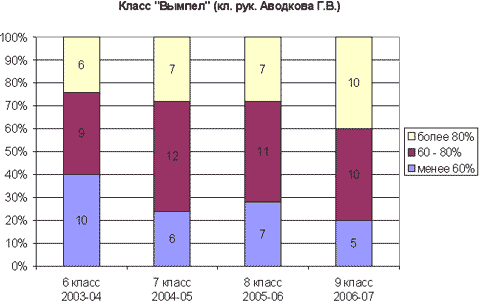 Динамика эффективности учебно-исследовательской деятельности обучающихся класса «Вымпел» за четыре года.VI. Рейтинговая коллективная оценка за каждую четверть и учебный год складывается из пяти составляющих:Успеваемость (максимум 100 баллов, оценивается всеми учителями-предметниками):"2" -- 0 - 25 баллов;"3" -- 26 - 50 баллов;"4" -- 51 - 75 баллов;"5" -- 76 - 100 баллов.Прилежание (максимум 100 баллов, оценивается всеми учителями-предметниками):активность на уроке -- до 35 баллов;"поведение" на уроке- до 10 баллов;готовность к уроку -- до 20 баллов;выполнение д/з -- до 35 баллов.Внеурочная деятельность (максимум 100 баллов, оценивается всеми учителями-предметниками, отдельно - классным руководителем совместно с ребятами):факультативные занятия -- до 25 баллов:кружки, клубы, спорт. секции -- до 15 баллов;подготовка дополнит. заданий -- до 10 баллов;работа в НОУ -- до 25 баллов.Общественная деятельность (максимум 100 баллов, оценивается классным руководителем совместно с ребятами):дежурство -- до 30 баллов;подготовка мероприятий -- до 40 баллов;участие в самоуправлении -- до 30 баллов.Уровень сформированности межличностных отношений (максимум 100 баллов, оценивается по отдельности учителями-предметниками, классным руководителем, всеми ребятами данного класса):неконфликтность -- до 15 баллов;независимость -- до 35 баллов;терпимость -- до 35 баллов;культура поведения -- до 15 баллов.По итогам каждой четверти все учителя-предметники, классные руководители и сами ребята заполняют рейтинговую таблицу класса, оценивая каждого обучающегося. Затем проводится обобщение результатов, в ходе которого формируется сводная таблица рейтинговой оценки (пример в приложении 3).Каждый обучающийся получает информацию о своём суммарном результате, среднем результате по классу и может отслеживать динамику на протяжении всего учебного года и сравнивать с результатами прошлых лет. Классный руководитель получает информацию о динамике всех своих подопечных, видит "западающие" места и помогает обучающемуся скорректировать образовательную и социальную деятельность.VII. Формирование портфолио обучающегося начинается с 5-го класса. Портфолио (портфель достижений) - это форма представления всех достижений обучающегося экспериментального класса за время обучения в основной школе. Портфолио позволяет фиксировать, учитывать и представлять в динамике результаты образовательной деятельности каждого обучающегося.Структура портфолио:Титульный лист.Раздел I "Официальные документы" - содержит перечень официальных документов (дипломы дополнительного образования, грамоты, благодарности, похвальные листы, сертификаты участника конкурсов и т.п.), их подлинники.Раздел II "Творческие работы" - содержит перечень творческих работ (доклады, рефераты, выступления на интегрированных уроках, конференциях, семинарах и т.п.), сами работы в "бумажном" или электронном виде, а также отзывы, рецензии на работы.Раздел III "Динамика образовательных достижений" - содержит "табели успеваемости" по годам и учебным четвертям, результаты психолого-педагогического тестирования, интеллектуальных марафонов, информацию об оценке исследовательских навыков, рейтинге и т.д.Портфолио формируется самим обучающимся с целью самооанализа образовательной деятельности и её результатов, отслеживания динамики индивидуальных достижений и внесения при необходимости соответствующих корректировок. Портфолио хранится у обучающегося, является его личным документом, на основании которого по окончании 9-го класса формируется портфолио выпускника.Следует отметить, однако, что описанная нами методика проведения мониторинга индивидуальных достижений обучающихся является достаточно трудоёмкой, т.к. требует больших затрат времени и труда педагогов, классных руководителей, работающих в экспериментальных классах. Этот недостаток проявился при апробации методики в течение пяти лет. Однако выявлено и существенное позитивное влияние на повышение мотивации, образовательной активности обучающихся основной школы, формирование у них навыков самоанализа и адекватной самооценки.